							Al Sindaco del Comune di							PORTOFINO							P.zza Libertà 13B		Portofino	RICHIESTA RILASCIO AUTORIZZAZIONE PER LO SVOLGIMENTO DI MANIFESTAZIONI TEMPORANEE- SPETTACOLI – TRATTENIMENTI- FINO A 200 PERSONE – Il//a 	Codice Fiscale 	  Cittadinanza 	Nato a 	  Prov. 	  Il 	Residente a	  Prov. 	  Cap 	Via / Piazza 	  N° 	  Esp. 	Domiciliato presso 	Comune 	  Prov. 	  Cap 	Via / Piazza 	  N° 	  Esp. 	Telefono 	  Cellulare 	E-mail 	  Fax 	 Legale Rappresentante 		 Titolare 		 Altro ________________Denominazione Impresa 	Comune 	  Prov. 	  Cap 	Via / Piazza 	  N° 	  Esp. 	Codice Fiscale 	  P. IVA 	Telefono 	  Cellulare 	E-mail 	  Fax 	 (Visti gli artt. 68, 69 E 80 del T.U.L.P.S. n. 773/31)CHIEDEl' autorizzazione allo svolgimento della manifestazione temporaneadenominata: ___________________________________________________________________________A tal fine dichiara di allegare all’istanza i seguenti moduli: 1 occupazione area pubblica	 2 occupazione area demaniale	 3 occupazione area  privata 4 tabella calcolo rischio e allegati	 5 algoritmo Mauer	       	 6 piano della sicurezza 7 attività di vendita/somministrazione	 8 attività rumorose	        9 presenza di animali 10 altroSi intende, inoltre, chiedere, all’interno della relazione descrittiva: chiusura strade/pedonalizzazione 	 patrocinio 	 coorganizzazione contributo 	 altro: _______________________________Si allega altresì la seguente documentazione:Copia visura camerale e certificato assicurativo della Società organizzatrice dell’evento;Copia visura camerale e certificato assicurativo delle Ditte incaricate del montaggio delle strutture (palco, audio, luci).*  *  *  *  *  *Valendosi delle disposizioni di cui agli artt. 46 e 47 e consapevole delle conseguenze amministrative e penali previste dagli articoli 75 e 76 del D.P.R. 445/2000, in caso di false attestazioni o dichiarazioni a tal fine DICHIARA che la manifestazionesi svolgerà nei giorni  _____________________________  dalle ore _________ alle ore _________	""		____________________________ dalle ore _________  alle ore _________	""		____________________________ dalle ore _________  alle ore _________Su area pubblica e precisamente ________________________________________________________(a tal fine ha provveduto a compilare la sezione OCCUPAZIONE AREA PUBBLICA)Su area demaniale e precisamente ________________________________________________________(a tal fine ha provveduto a compilare la sezione OCCUPAZIONE AREA DEMANIALE)Su area privata e precisamente _________________________________________________________(a tal fine è stata compilata la sezione AREA PRIVATA)dalle ore __________ alle ore _____________ e consistente in: ____ (descrizione dello svolgimento dell’evento).Con MONTAGGIO strutture/allestimenti il giorno ________________ ore:SMONTAGGIO strutture/allestimenti il giorno ___________________ ore:DICHIARA INOLTRE  Che la manifestazione si svolge in luoghi all’aperto privi di strutture specificatamente destinate allo stazionamento del pubblico per assistere agli eventuali spettacoli e iniziative della manifestazione stessa da sottoporre alla verifica di agibilità ex art. 80 del T.U.L.P.S.;							2   Che la manifestazione si svolge in area delimitata e attrezzata con impianti e strutture apposite per lo stazionamento di un pubblico coni capienza non superiore alle 200 persone;di non essere nelle condizioni di cui agli artt. 11 e. 92 del TULPS (R.D. 18.6.1931, n. 773) e che non sussistono nei propri confronti “cause di divieto, di decadenza o di sospensione di cui all’art. 67 del D.Lgs 06 settembre 2011, n. 159 (Legge antimafia);Che l'attività verrà esercitata nel rispetto della normativa in vigore, compresa quella urbanistica, igienico-sanitaria, di sicurezza e prevenzione incendi, diritti d’autore.Che la manifestazione si svolgerà con le caratteristiche e le modalità di cui alla relazione tecnica a firma di tecnico abilitato attestante la rispondenza del locale e\o dei luoghi e degli allestimenti alle regole tecniche stabilite con Decreto del Ministero dell’Interno e alla normativa in materia igienico sanitaria concernenti le manifestazioni temporanee di pubblico spettacolo, che si allega.Che entro le ore 12,00 del giorno antecedente l’inizio della manifestazione (e comunque non oltre le ore 12,00 del giorno della manifestazione) provvederà a presentare al Comune di Portofino (anche via mail: poliziamunicipale@comune.portofino.genova.it) dichiarazione di corretto e regolare montaggio delle strutture e degli impianti elettrici e\o a gas, da parte di professionista abilitato (iscritto all’albo dei geometri, ingegneri  o architetti o periti industriali).di essere a conoscenza di quanto predisposto ai fini della sicurezza, e si impegna, per quanto di propria competenza, ad assicurare una corretta gestione della sicurezza ed al mantenimento dell’efficienza delle soluzione predisposte;di essere a conoscenza che gli organizzatori della manifestazione sono tenuti a darne avviso al Questore, almeno tre giorni prima dell’evento, ai sensi dell’articolo 18 del Testo Unico delle Leggi di Pubblica Sicurezza (T.U.L.P.S.).In particolare il sottoscritto si impegna all’osservanza di quanto segue:- Saranno attuate ed osservate, per quanto applicabili, le limitazioni, i divieti e le condizioni di esercizio che sono state prescritte nella licenza di pubblico spettacolo e nel verbale di collaudo;- Per tutta la durata della manifestazione, sarà garantito il servizio interno di vigilanza antincendio descritto nella relazione tecnica;- Per tutta la durata della manifestazione, saranno mantenuti efficienti, ed in posizione visibile, segnalata e raggiungibile tutte le strutture antincendio descritte nella relazione tecnica; - Sara mantenuta, almeno per tutta la durata della manifestazione, l’efficienza delle soluzioni predisposte ai fini di sicurezza e relative a:Sistemazione a sedere e/o in piedi per il pubblico;Percorribilità e segnalazione delle vie di esodo;Efficienza e condizioni di sicurezza degli impianti a rischio specifico, con particolare riferimento agli impianti elettrici ed agli impianti di utilizzazione del gas combustibile;Efficienza dei sistemi, dispositivi, attrezzature espressamente finalizzati alla sicurezza antincendio.Il Comune di Portofino tratta i dati personali nel pieno rispetto del Regolamento UE 2016/679 e della normativa nazionale di protezione, al solo scopo e per il solo tempo necessario al perseguimento delle proprie finalità istituzionali. Maggiori e dettagliate informazioni possono essere reperite sul sito web istituzionale, alla pagina raggiungibile all’indirizzo: https://privacy.nelcomune.it/comune.portofino.genova.itPortofino, _______________									FIRMA								___________________Nel caso in cui non sia firmata digitalmente deve essere allegata fotocopia di un documento d’identità in corso di validità di chi sottoscrive (carta d’identità, patente, passaporto) (art. 38 DPR 445/00).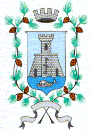 Comune di PortofinoCOMANDO POLIZIA LOCALEP.zza Libertà, 9 - 16034 Portofino (GE)     tel. 0185/26.9440 - fax 0185/26.9631mail: poliziamunicipale@comune.portofino.genova.itpec:polizialocaleportofino@pec.itAi sensi del Decreto del Presidente della Repubblica  del 26 ottobre 1972, n. 642 e successive modifiche e integrazioni Marca da bollo del valore di € 16,00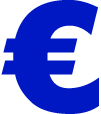 sono esenti le organizzazioni  di cui all'art. 10 del Decreto Legislativo n. 460 del 4.12.97 (ONLUS)